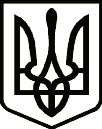                                                                      Україна	       НОСІВСЬКА  МІСЬКА РАДА
                 НОСІВСЬКОГО РАЙОНУ ЧЕРНІГІВСЬКОЇ ОБЛАСТІР І Ш Е Н Н Я(п’ятдесят четверта сесія сьомого скликання)21 червня 2019 року                           м. Носівка                              №4/54/VІІВідповідно до ст. 26 Закону України «Про місцеве самоврядування в Україні», Земельного кодексу України,  Закону України «Про оренду»,  Податкового кодексу України, міська рада вирішила: 1.  Внести зміни до рішення 15 сесії сьомого скликання Носівської міської ради від 06 грудня 2016 року №1/15/VII «Про встановлення розмірів орендної плати за земельні ділянки, які перебувають у комунальній власності Носівської міської ради», а саме:- в додаток до рішення «Порядок встановлення розмірів орендної плати за використання земельних ділянок, які перебувають у комунальній власності територіальної громади м. Носівка, Чернігівської області» в п. 2.5 Розмір річної орендної плати встановлюється на рівні:стрічка 12 - Землі промисловості – 10%2. Внесені зміни застосовувати з дати прийняття даного рішення.3.  Контроль за виконанням цього рішення покласти на постійну комісію міської ради з питань земельних  відносин та охорони навколишнього природного середовища. Міський голова								В. ІГНАТЧЕНКОПро внесення змін до рішення15 сесії Носівської міської ради від 06 грудня 2016 року « Про встановлення розмірів орендної плати за земельні ділянки, які перебувають у комунальній власності Носівської міської ради»